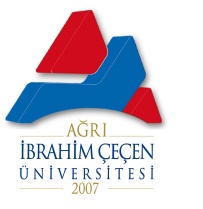 AĞRI İBRAHİM ÇEÇEN ÜNİVERSİTESİ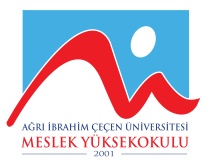 MESLEK YÜKSEKOKULUGELENEKSEL EL SANATLARI PROGRAMIELSANATLARI BÖLÜMÜ1.SINIF GÜZ YARIYILI1.SINIF BAHAR YARIYILI2.SINIF GÜZ YARIYILI2.SINIF BAHAR YARIYILIDERSİN KODUDERSİN ADIDÖNEM/YARIYILDERSİN HAFTALIK SAATİDERSİN HAFTALIK SAATİDERSİN HAFTALIK SAATİDERSİN HAFTALIK SAATİ101ATATÜRK İLKELERİ VE İNKILAP TARİHİ - I.I. DÖNEMTUKAKTS101ATATÜRK İLKELERİ VE İNKILAP TARİHİ - I.I. DÖNEM2022DERSİN İÇERİĞİTürk İnkılâbı ve Atatürk İlkelerini Avrupa’yla kıyaslayarak Türk modernleşme tarihi hakkında bilgi verir.Türk İnkılâbı ve Atatürk İlkelerini Avrupa’yla kıyaslayarak Türk modernleşme tarihi hakkında bilgi verir.Türk İnkılâbı ve Atatürk İlkelerini Avrupa’yla kıyaslayarak Türk modernleşme tarihi hakkında bilgi verir.Türk İnkılâbı ve Atatürk İlkelerini Avrupa’yla kıyaslayarak Türk modernleşme tarihi hakkında bilgi verir.Türk İnkılâbı ve Atatürk İlkelerini Avrupa’yla kıyaslayarak Türk modernleşme tarihi hakkında bilgi verir.Türk İnkılâbı ve Atatürk İlkelerini Avrupa’yla kıyaslayarak Türk modernleşme tarihi hakkında bilgi verir.DERSİN KODUDERSİN ADIDÖNEM/YARIYILDERSİN HAFTALIK SAATİDERSİN HAFTALIK SAATİDERSİN HAFTALIK SAATİDERSİN HAFTALIK SAATİ103TÜRK DİLİ – I.I. DÖNEMTUKAKTS103TÜRK DİLİ – I.I. DÖNEM2022DERSİN İÇERİĞİDil Nedir, Dil - Düşünce İlişkisi, Dil- Düşünce İlişkisi, Türk Dilinin Dünya Dilleri Arasındaki Yeri, Türk Dilinin Gelişmesi Ve Tarihi Evreleri, Türk Dilini Bu Günkü Durumu Ve Yayılma Alanları. Türkçenin Sesleri Ve Ses Özellikleri, Türkçe De Ses Olayları, Hece Bilgisi, İmla Kuralları, Noktalama İşaretleri, Türkçenin Yapım Ekleri Kompozisyonla İlgili Bilgiler, Türkçede İsim Ve Fiil Çekimleri, Kelime Türleri.Dil Nedir, Dil - Düşünce İlişkisi, Dil- Düşünce İlişkisi, Türk Dilinin Dünya Dilleri Arasındaki Yeri, Türk Dilinin Gelişmesi Ve Tarihi Evreleri, Türk Dilini Bu Günkü Durumu Ve Yayılma Alanları. Türkçenin Sesleri Ve Ses Özellikleri, Türkçe De Ses Olayları, Hece Bilgisi, İmla Kuralları, Noktalama İşaretleri, Türkçenin Yapım Ekleri Kompozisyonla İlgili Bilgiler, Türkçede İsim Ve Fiil Çekimleri, Kelime Türleri.Dil Nedir, Dil - Düşünce İlişkisi, Dil- Düşünce İlişkisi, Türk Dilinin Dünya Dilleri Arasındaki Yeri, Türk Dilinin Gelişmesi Ve Tarihi Evreleri, Türk Dilini Bu Günkü Durumu Ve Yayılma Alanları. Türkçenin Sesleri Ve Ses Özellikleri, Türkçe De Ses Olayları, Hece Bilgisi, İmla Kuralları, Noktalama İşaretleri, Türkçenin Yapım Ekleri Kompozisyonla İlgili Bilgiler, Türkçede İsim Ve Fiil Çekimleri, Kelime Türleri.Dil Nedir, Dil - Düşünce İlişkisi, Dil- Düşünce İlişkisi, Türk Dilinin Dünya Dilleri Arasındaki Yeri, Türk Dilinin Gelişmesi Ve Tarihi Evreleri, Türk Dilini Bu Günkü Durumu Ve Yayılma Alanları. Türkçenin Sesleri Ve Ses Özellikleri, Türkçe De Ses Olayları, Hece Bilgisi, İmla Kuralları, Noktalama İşaretleri, Türkçenin Yapım Ekleri Kompozisyonla İlgili Bilgiler, Türkçede İsim Ve Fiil Çekimleri, Kelime Türleri.Dil Nedir, Dil - Düşünce İlişkisi, Dil- Düşünce İlişkisi, Türk Dilinin Dünya Dilleri Arasındaki Yeri, Türk Dilinin Gelişmesi Ve Tarihi Evreleri, Türk Dilini Bu Günkü Durumu Ve Yayılma Alanları. Türkçenin Sesleri Ve Ses Özellikleri, Türkçe De Ses Olayları, Hece Bilgisi, İmla Kuralları, Noktalama İşaretleri, Türkçenin Yapım Ekleri Kompozisyonla İlgili Bilgiler, Türkçede İsim Ve Fiil Çekimleri, Kelime Türleri.Dil Nedir, Dil - Düşünce İlişkisi, Dil- Düşünce İlişkisi, Türk Dilinin Dünya Dilleri Arasındaki Yeri, Türk Dilinin Gelişmesi Ve Tarihi Evreleri, Türk Dilini Bu Günkü Durumu Ve Yayılma Alanları. Türkçenin Sesleri Ve Ses Özellikleri, Türkçe De Ses Olayları, Hece Bilgisi, İmla Kuralları, Noktalama İşaretleri, Türkçenin Yapım Ekleri Kompozisyonla İlgili Bilgiler, Türkçede İsim Ve Fiil Çekimleri, Kelime Türleri.DERSİN KODUDERSİN ADIDÖNEM/YARIYILDERSİN HAFTALIK SAATİDERSİN HAFTALIK SAATİDERSİN HAFTALIK SAATİDERSİN HAFTALIK SAATİ105YABANCI DİL - I.I. DÖNEMTUKAKTS105YABANCI DİL - I.I. DÖNEM2022DERSİN İÇERİĞİDersi alan öğrencilerin İngilizce temel bilgilerini güçlendirmek ve aynı zamanda öğrendiklerini Dinleme, Okuma, Konuşma ve Yazma becerileri ile destekleyerek günlük hayatta kendilerini ifade edebilme yeteneği kazandırmak.Dersi alan öğrencilerin İngilizce temel bilgilerini güçlendirmek ve aynı zamanda öğrendiklerini Dinleme, Okuma, Konuşma ve Yazma becerileri ile destekleyerek günlük hayatta kendilerini ifade edebilme yeteneği kazandırmak.Dersi alan öğrencilerin İngilizce temel bilgilerini güçlendirmek ve aynı zamanda öğrendiklerini Dinleme, Okuma, Konuşma ve Yazma becerileri ile destekleyerek günlük hayatta kendilerini ifade edebilme yeteneği kazandırmak.Dersi alan öğrencilerin İngilizce temel bilgilerini güçlendirmek ve aynı zamanda öğrendiklerini Dinleme, Okuma, Konuşma ve Yazma becerileri ile destekleyerek günlük hayatta kendilerini ifade edebilme yeteneği kazandırmak.Dersi alan öğrencilerin İngilizce temel bilgilerini güçlendirmek ve aynı zamanda öğrendiklerini Dinleme, Okuma, Konuşma ve Yazma becerileri ile destekleyerek günlük hayatta kendilerini ifade edebilme yeteneği kazandırmak.Dersi alan öğrencilerin İngilizce temel bilgilerini güçlendirmek ve aynı zamanda öğrendiklerini Dinleme, Okuma, Konuşma ve Yazma becerileri ile destekleyerek günlük hayatta kendilerini ifade edebilme yeteneği kazandırmak.DERSİN KODUDERSİN ADIDÖNEM/YARIYILDERSİN HAFTALIK SAATİDERSİN HAFTALIK SAATİDERSİN HAFTALIK SAATİDERSİN HAFTALIK SAATİ107MATEMATİKI. DÖNEMTUKAKTS107MATEMATİKI. DÖNEM2023DERSİN İÇERİĞİKüme, Sayılar, Sayılarla İlgili İşlemler, Modüler Aritmetik, Cebir, Polinomlarla Uygulamalar, Oran Ve Orantı, Oran Ve Orantı Uygulamaları.Küme, Sayılar, Sayılarla İlgili İşlemler, Modüler Aritmetik, Cebir, Polinomlarla Uygulamalar, Oran Ve Orantı, Oran Ve Orantı Uygulamaları.Küme, Sayılar, Sayılarla İlgili İşlemler, Modüler Aritmetik, Cebir, Polinomlarla Uygulamalar, Oran Ve Orantı, Oran Ve Orantı Uygulamaları.Küme, Sayılar, Sayılarla İlgili İşlemler, Modüler Aritmetik, Cebir, Polinomlarla Uygulamalar, Oran Ve Orantı, Oran Ve Orantı Uygulamaları.Küme, Sayılar, Sayılarla İlgili İşlemler, Modüler Aritmetik, Cebir, Polinomlarla Uygulamalar, Oran Ve Orantı, Oran Ve Orantı Uygulamaları.Küme, Sayılar, Sayılarla İlgili İşlemler, Modüler Aritmetik, Cebir, Polinomlarla Uygulamalar, Oran Ve Orantı, Oran Ve Orantı Uygulamaları.DERSİN KODUDERSİN ADIDÖNEM/YARIYILDERSİN HAFTALIK SAATİDERSİN HAFTALIK SAATİDERSİN HAFTALIK SAATİDERSİN HAFTALIK SAATİ109TEMEL FOTOĞRAF I.I. DÖNEMTUKAKTS109TEMEL FOTOĞRAF I.I. DÖNEM1123DERSİN İÇERİĞİÖğrencinin kullanacağı makine ve objektifleri tanıtarak temel fotoğraf bilgi ve becerilerini kazandırmaktır.Öğrencinin kullanacağı makine ve objektifleri tanıtarak temel fotoğraf bilgi ve becerilerini kazandırmaktır.Öğrencinin kullanacağı makine ve objektifleri tanıtarak temel fotoğraf bilgi ve becerilerini kazandırmaktır.Öğrencinin kullanacağı makine ve objektifleri tanıtarak temel fotoğraf bilgi ve becerilerini kazandırmaktır.Öğrencinin kullanacağı makine ve objektifleri tanıtarak temel fotoğraf bilgi ve becerilerini kazandırmaktır.Öğrencinin kullanacağı makine ve objektifleri tanıtarak temel fotoğraf bilgi ve becerilerini kazandırmaktır.DERSİN KODUDERSİN ADIDÖNEM/YARIYILDERSİN HAFTALIK SAATİDERSİN HAFTALIK SAATİDERSİN HAFTALIK SAATİDERSİN HAFTALIK SAATİ111DESENI. DÖNEMTUKAKTS111DESENI. DÖNEM2244DERSİN İÇERİĞİBu Ders İle Öğrenciye, Canlı Cansız Modelleri Gözlemleyip İnceleyerek Ölçü-Oran Ve Kompozisyon İlkelerine Uygun Çizme Yeterlilikleri Kazandırılmak Amaçlanmaktadır.Bu Ders İle Öğrenciye, Canlı Cansız Modelleri Gözlemleyip İnceleyerek Ölçü-Oran Ve Kompozisyon İlkelerine Uygun Çizme Yeterlilikleri Kazandırılmak Amaçlanmaktadır.Bu Ders İle Öğrenciye, Canlı Cansız Modelleri Gözlemleyip İnceleyerek Ölçü-Oran Ve Kompozisyon İlkelerine Uygun Çizme Yeterlilikleri Kazandırılmak Amaçlanmaktadır.Bu Ders İle Öğrenciye, Canlı Cansız Modelleri Gözlemleyip İnceleyerek Ölçü-Oran Ve Kompozisyon İlkelerine Uygun Çizme Yeterlilikleri Kazandırılmak Amaçlanmaktadır.Bu Ders İle Öğrenciye, Canlı Cansız Modelleri Gözlemleyip İnceleyerek Ölçü-Oran Ve Kompozisyon İlkelerine Uygun Çizme Yeterlilikleri Kazandırılmak Amaçlanmaktadır.Bu Ders İle Öğrenciye, Canlı Cansız Modelleri Gözlemleyip İnceleyerek Ölçü-Oran Ve Kompozisyon İlkelerine Uygun Çizme Yeterlilikleri Kazandırılmak Amaçlanmaktadır.DERSİN KODUDERSİN ADIDÖNEM/YARIYILDERSİN HAFTALIK SAATİDERSİN HAFTALIK SAATİDERSİN HAFTALIK SAATİDERSİN HAFTALIK SAATİ113TEMEL TASARIMI. DÖNEMTUKAKTS113TEMEL TASARIMI. DÖNEM5167DERSİN İÇERİĞİYARATICI GÜÇLERİNİ GELİŞTİRME VE TEMEL ÇİZİMLER YAPMA YETERLİKLERİ KAZANDIRMAK.YARATICI GÜÇLERİNİ GELİŞTİRME VE TEMEL ÇİZİMLER YAPMA YETERLİKLERİ KAZANDIRMAK.YARATICI GÜÇLERİNİ GELİŞTİRME VE TEMEL ÇİZİMLER YAPMA YETERLİKLERİ KAZANDIRMAK.YARATICI GÜÇLERİNİ GELİŞTİRME VE TEMEL ÇİZİMLER YAPMA YETERLİKLERİ KAZANDIRMAK.YARATICI GÜÇLERİNİ GELİŞTİRME VE TEMEL ÇİZİMLER YAPMA YETERLİKLERİ KAZANDIRMAK.YARATICI GÜÇLERİNİ GELİŞTİRME VE TEMEL ÇİZİMLER YAPMA YETERLİKLERİ KAZANDIRMAK.DERSİN KODUDERSİN ADIDÖNEM/YARIYILDERSİN HAFTALIK SAATİDERSİN HAFTALIK SAATİDERSİN HAFTALIK SAATİDERSİN HAFTALIK SAATİ115GELENEKSEL TÜRK DESENLERİ – I.I. DÖNEMTUKAKTS115GELENEKSEL TÜRK DESENLERİ – I.I. DÖNEM3145DERSİN İÇERİĞİBu dersi başarıyla tamamlayan öğrenci, klasik motiflerden oluşturulacak kompozisyon kurgusunu öğrenecektirBu dersi başarıyla tamamlayan öğrenci, klasik motiflerden oluşturulacak kompozisyon kurgusunu öğrenecektirBu dersi başarıyla tamamlayan öğrenci, klasik motiflerden oluşturulacak kompozisyon kurgusunu öğrenecektirBu dersi başarıyla tamamlayan öğrenci, klasik motiflerden oluşturulacak kompozisyon kurgusunu öğrenecektirBu dersi başarıyla tamamlayan öğrenci, klasik motiflerden oluşturulacak kompozisyon kurgusunu öğrenecektirBu dersi başarıyla tamamlayan öğrenci, klasik motiflerden oluşturulacak kompozisyon kurgusunu öğrenecektirDERSİN KODUDERSİN ADIDÖNEM/YARIYILDERSİN HAFTALIK SAATİDERSİN HAFTALIK SAATİDERSİN HAFTALIK SAATİDERSİN HAFTALIK SAATİ117KİTAP SANATLARII. DÖNEMTUKAKTS117KİTAP SANATLARII. DÖNEM2022DERSİN İÇERİĞİBu Dersi Başarıyla Tamamlayan Öğrenci, Klasik Türk Sanatları Hakkında Bilgi Sahibi Olur. Cilt Sanatının Tarihi Süreci Ve Bölümleri, Ebru Sanatının Çeşitleri Ve Kitap Sanatlarında Ki Yeri, Hat Sanatını Çeşitleri Ve Tarih Süreci, Tezhip Sanatının Tarihi Gelişimi Ve Kullanım Alanları, Minyatür Sanatının Kullanım Alanları Ve Tarihi Gelişimi, Kat-I Sanatının Kitap Sanatlarında Ki Yeri Ve Tarihi Süreci.Bu Dersi Başarıyla Tamamlayan Öğrenci, Klasik Türk Sanatları Hakkında Bilgi Sahibi Olur. Cilt Sanatının Tarihi Süreci Ve Bölümleri, Ebru Sanatının Çeşitleri Ve Kitap Sanatlarında Ki Yeri, Hat Sanatını Çeşitleri Ve Tarih Süreci, Tezhip Sanatının Tarihi Gelişimi Ve Kullanım Alanları, Minyatür Sanatının Kullanım Alanları Ve Tarihi Gelişimi, Kat-I Sanatının Kitap Sanatlarında Ki Yeri Ve Tarihi Süreci.Bu Dersi Başarıyla Tamamlayan Öğrenci, Klasik Türk Sanatları Hakkında Bilgi Sahibi Olur. Cilt Sanatının Tarihi Süreci Ve Bölümleri, Ebru Sanatının Çeşitleri Ve Kitap Sanatlarında Ki Yeri, Hat Sanatını Çeşitleri Ve Tarih Süreci, Tezhip Sanatının Tarihi Gelişimi Ve Kullanım Alanları, Minyatür Sanatının Kullanım Alanları Ve Tarihi Gelişimi, Kat-I Sanatının Kitap Sanatlarında Ki Yeri Ve Tarihi Süreci.Bu Dersi Başarıyla Tamamlayan Öğrenci, Klasik Türk Sanatları Hakkında Bilgi Sahibi Olur. Cilt Sanatının Tarihi Süreci Ve Bölümleri, Ebru Sanatının Çeşitleri Ve Kitap Sanatlarında Ki Yeri, Hat Sanatını Çeşitleri Ve Tarih Süreci, Tezhip Sanatının Tarihi Gelişimi Ve Kullanım Alanları, Minyatür Sanatının Kullanım Alanları Ve Tarihi Gelişimi, Kat-I Sanatının Kitap Sanatlarında Ki Yeri Ve Tarihi Süreci.Bu Dersi Başarıyla Tamamlayan Öğrenci, Klasik Türk Sanatları Hakkında Bilgi Sahibi Olur. Cilt Sanatının Tarihi Süreci Ve Bölümleri, Ebru Sanatının Çeşitleri Ve Kitap Sanatlarında Ki Yeri, Hat Sanatını Çeşitleri Ve Tarih Süreci, Tezhip Sanatının Tarihi Gelişimi Ve Kullanım Alanları, Minyatür Sanatının Kullanım Alanları Ve Tarihi Gelişimi, Kat-I Sanatının Kitap Sanatlarında Ki Yeri Ve Tarihi Süreci.Bu Dersi Başarıyla Tamamlayan Öğrenci, Klasik Türk Sanatları Hakkında Bilgi Sahibi Olur. Cilt Sanatının Tarihi Süreci Ve Bölümleri, Ebru Sanatının Çeşitleri Ve Kitap Sanatlarında Ki Yeri, Hat Sanatını Çeşitleri Ve Tarih Süreci, Tezhip Sanatının Tarihi Gelişimi Ve Kullanım Alanları, Minyatür Sanatının Kullanım Alanları Ve Tarihi Gelişimi, Kat-I Sanatının Kitap Sanatlarında Ki Yeri Ve Tarihi Süreci.DERSİN KODUDERSİN ADIDÖNEM/YARIYILDERSİN HAFTALIK SAATİDERSİN HAFTALIK SAATİDERSİN HAFTALIK SAATİDERSİN HAFTALIK SAATİ102ATATÜRK İLKELERİ VE İNKILAP TARİHİ-IIII. DÖNEMTUKAKTS102ATATÜRK İLKELERİ VE İNKILAP TARİHİ-IIII. DÖNEM2022DERSİN İÇERİĞİXıx. Yüzyılda Osmanlı Devletinde Yenilik Hareketleri, Birinci Dünya Savaşı, Milli Mücadele Dönemi, Türk İnkılâp Hareketleri, Türk İnkılâbının Dayandığı Temeller Ve Atatürkçülük; A) Temel İlkelerB) Bütünleyici İlkelerXıx. Yüzyılda Osmanlı Devletinde Yenilik Hareketleri, Birinci Dünya Savaşı, Milli Mücadele Dönemi, Türk İnkılâp Hareketleri, Türk İnkılâbının Dayandığı Temeller Ve Atatürkçülük; A) Temel İlkelerB) Bütünleyici İlkelerXıx. Yüzyılda Osmanlı Devletinde Yenilik Hareketleri, Birinci Dünya Savaşı, Milli Mücadele Dönemi, Türk İnkılâp Hareketleri, Türk İnkılâbının Dayandığı Temeller Ve Atatürkçülük; A) Temel İlkelerB) Bütünleyici İlkelerXıx. Yüzyılda Osmanlı Devletinde Yenilik Hareketleri, Birinci Dünya Savaşı, Milli Mücadele Dönemi, Türk İnkılâp Hareketleri, Türk İnkılâbının Dayandığı Temeller Ve Atatürkçülük; A) Temel İlkelerB) Bütünleyici İlkelerXıx. Yüzyılda Osmanlı Devletinde Yenilik Hareketleri, Birinci Dünya Savaşı, Milli Mücadele Dönemi, Türk İnkılâp Hareketleri, Türk İnkılâbının Dayandığı Temeller Ve Atatürkçülük; A) Temel İlkelerB) Bütünleyici İlkelerXıx. Yüzyılda Osmanlı Devletinde Yenilik Hareketleri, Birinci Dünya Savaşı, Milli Mücadele Dönemi, Türk İnkılâp Hareketleri, Türk İnkılâbının Dayandığı Temeller Ve Atatürkçülük; A) Temel İlkelerB) Bütünleyici İlkelerDERSİN KODUDERSİN ADIDÖNEM/YARIYILDERSİN HAFTALIK SAATİDERSİN HAFTALIK SAATİDERSİN HAFTALIK SAATİDERSİN HAFTALIK SAATİ104TÜRK DİLİ-IIII. DÖNEMTUKAKTS104TÜRK DİLİ-IIII. DÖNEM2022DERSİN İÇERİĞİCümle bilgisi ve uygulamalar, anlatım biçimleri, anlatım bozuklukları dil yanlışlıkları, yazı türler; dilekçe, rapor, tutanak, makale, deneme, sohbet, fıkra, münazara, nutuk, panel, sempozyum, konferans, açık oturum, röportaj, mülakat, seminer, örnek metinler; Cümle bilgisi ve uygulamalar, anlatım biçimleri, anlatım bozuklukları dil yanlışlıkları, yazı türler; dilekçe, rapor, tutanak, makale, deneme, sohbet, fıkra, münazara, nutuk, panel, sempozyum, konferans, açık oturum, röportaj, mülakat, seminer, örnek metinler; Cümle bilgisi ve uygulamalar, anlatım biçimleri, anlatım bozuklukları dil yanlışlıkları, yazı türler; dilekçe, rapor, tutanak, makale, deneme, sohbet, fıkra, münazara, nutuk, panel, sempozyum, konferans, açık oturum, röportaj, mülakat, seminer, örnek metinler; Cümle bilgisi ve uygulamalar, anlatım biçimleri, anlatım bozuklukları dil yanlışlıkları, yazı türler; dilekçe, rapor, tutanak, makale, deneme, sohbet, fıkra, münazara, nutuk, panel, sempozyum, konferans, açık oturum, röportaj, mülakat, seminer, örnek metinler; Cümle bilgisi ve uygulamalar, anlatım biçimleri, anlatım bozuklukları dil yanlışlıkları, yazı türler; dilekçe, rapor, tutanak, makale, deneme, sohbet, fıkra, münazara, nutuk, panel, sempozyum, konferans, açık oturum, röportaj, mülakat, seminer, örnek metinler; Cümle bilgisi ve uygulamalar, anlatım biçimleri, anlatım bozuklukları dil yanlışlıkları, yazı türler; dilekçe, rapor, tutanak, makale, deneme, sohbet, fıkra, münazara, nutuk, panel, sempozyum, konferans, açık oturum, röportaj, mülakat, seminer, örnek metinler; DERSİN KODUDERSİN ADIDÖNEM/YARIYILDERSİN HAFTALIK SAATİDERSİN HAFTALIK SAATİDERSİN HAFTALIK SAATİDERSİN HAFTALIK SAATİ106YABANCI DİL-IIII. DÖNEMTUKAKTS106YABANCI DİL-IIII. DÖNEM2022DERSİN İÇERİĞİDersi alan öğrencilerin İngilizce temel bilgilerini güçlendirmek ve aynı zamanda öğrendiklerini Dinleme, Okuma, Konuşma ve Yazma becerileri ile destekleyerek günlük hayatta kendilerini ifade edebilme yeteneği kazandırmak.Dersi alan öğrencilerin İngilizce temel bilgilerini güçlendirmek ve aynı zamanda öğrendiklerini Dinleme, Okuma, Konuşma ve Yazma becerileri ile destekleyerek günlük hayatta kendilerini ifade edebilme yeteneği kazandırmak.Dersi alan öğrencilerin İngilizce temel bilgilerini güçlendirmek ve aynı zamanda öğrendiklerini Dinleme, Okuma, Konuşma ve Yazma becerileri ile destekleyerek günlük hayatta kendilerini ifade edebilme yeteneği kazandırmak.Dersi alan öğrencilerin İngilizce temel bilgilerini güçlendirmek ve aynı zamanda öğrendiklerini Dinleme, Okuma, Konuşma ve Yazma becerileri ile destekleyerek günlük hayatta kendilerini ifade edebilme yeteneği kazandırmak.Dersi alan öğrencilerin İngilizce temel bilgilerini güçlendirmek ve aynı zamanda öğrendiklerini Dinleme, Okuma, Konuşma ve Yazma becerileri ile destekleyerek günlük hayatta kendilerini ifade edebilme yeteneği kazandırmak.Dersi alan öğrencilerin İngilizce temel bilgilerini güçlendirmek ve aynı zamanda öğrendiklerini Dinleme, Okuma, Konuşma ve Yazma becerileri ile destekleyerek günlük hayatta kendilerini ifade edebilme yeteneği kazandırmak.DERSİN KODUDERSİN ADIDÖNEM/YARIYILDERSİN HAFTALIK SAATİDERSİN HAFTALIK SAATİDERSİN HAFTALIK SAATİDERSİN HAFTALIK SAATİ108AHŞAP OYMACILIĞIII. DÖNEMTUKAKTS108AHŞAP OYMACILIĞIII. DÖNEM3143DERSİN İÇERİĞİÖğrenci gerekli atölye ortamı ve donanım sağlandığında tekniğe ve gelenekselliğe uygun ahşap oymacılık yapacaktır.Öğrenci gerekli atölye ortamı ve donanım sağlandığında tekniğe ve gelenekselliğe uygun ahşap oymacılık yapacaktır.Öğrenci gerekli atölye ortamı ve donanım sağlandığında tekniğe ve gelenekselliğe uygun ahşap oymacılık yapacaktır.Öğrenci gerekli atölye ortamı ve donanım sağlandığında tekniğe ve gelenekselliğe uygun ahşap oymacılık yapacaktır.Öğrenci gerekli atölye ortamı ve donanım sağlandığında tekniğe ve gelenekselliğe uygun ahşap oymacılık yapacaktır.Öğrenci gerekli atölye ortamı ve donanım sağlandığında tekniğe ve gelenekselliğe uygun ahşap oymacılık yapacaktır.DERSİN KODUDERSİN ADIDÖNEM/YARIYILDERSİN HAFTALIK SAATİDERSİN HAFTALIK SAATİDERSİN HAFTALIK SAATİDERSİN HAFTALIK SAATİ110TEMEL SANAT EĞİTİMİII. DÖNEMTUKAKTS110TEMEL SANAT EĞİTİMİII. DÖNEM3256DERSİN İÇERİĞİAlgısal, yorumsal ve çözümsel yetileri geliştirebilme. Sanat elemanlarını kullanarak estetik düzenlemeler oluşturabilme.Algısal, yorumsal ve çözümsel yetileri geliştirebilme. Sanat elemanlarını kullanarak estetik düzenlemeler oluşturabilme.Algısal, yorumsal ve çözümsel yetileri geliştirebilme. Sanat elemanlarını kullanarak estetik düzenlemeler oluşturabilme.Algısal, yorumsal ve çözümsel yetileri geliştirebilme. Sanat elemanlarını kullanarak estetik düzenlemeler oluşturabilme.Algısal, yorumsal ve çözümsel yetileri geliştirebilme. Sanat elemanlarını kullanarak estetik düzenlemeler oluşturabilme.Algısal, yorumsal ve çözümsel yetileri geliştirebilme. Sanat elemanlarını kullanarak estetik düzenlemeler oluşturabilme.DERSİN KODUDERSİN ADIDÖNEM/YARIYILDERSİN HAFTALIK SAATİDERSİN HAFTALIK SAATİDERSİN HAFTALIK SAATİDERSİN HAFTALIK SAATİ112DEKORATİF SÜS EŞYASI YAPIMIII. DÖNEMTUKAKTS112DEKORATİF SÜS EŞYASI YAPIMIII. DÖNEM2133DERSİN İÇERİĞİÖğrenci gerekli atölye ortamı ve donanım sağlandığında tekniğe ve gelenekselliğe uygun dekoratif ürünler hazırlayabilecektir.Öğrenci gerekli atölye ortamı ve donanım sağlandığında tekniğe ve gelenekselliğe uygun dekoratif ürünler hazırlayabilecektir.Öğrenci gerekli atölye ortamı ve donanım sağlandığında tekniğe ve gelenekselliğe uygun dekoratif ürünler hazırlayabilecektir.Öğrenci gerekli atölye ortamı ve donanım sağlandığında tekniğe ve gelenekselliğe uygun dekoratif ürünler hazırlayabilecektir.Öğrenci gerekli atölye ortamı ve donanım sağlandığında tekniğe ve gelenekselliğe uygun dekoratif ürünler hazırlayabilecektir.Öğrenci gerekli atölye ortamı ve donanım sağlandığında tekniğe ve gelenekselliğe uygun dekoratif ürünler hazırlayabilecektir.DERSİN KODUDERSİN ADIDÖNEM/YARIYILDERSİN HAFTALIK SAATİDERSİN HAFTALIK SAATİDERSİN HAFTALIK SAATİDERSİN HAFTALIK SAATİ114EL SANATLARINDA TASARIMII. DÖNEMTUKAKTS114EL SANATLARINDA TASARIMII. DÖNEM3145DERSİN İÇERİĞİTasarım ve ilkelerini, işleme, dokuma, örgü, deri, ahşap, vitray vb. gibi alanlarda uygulayabilme bilincini oluşturmak.Tasarım ve ilkelerini, işleme, dokuma, örgü, deri, ahşap, vitray vb. gibi alanlarda uygulayabilme bilincini oluşturmak.Tasarım ve ilkelerini, işleme, dokuma, örgü, deri, ahşap, vitray vb. gibi alanlarda uygulayabilme bilincini oluşturmak.Tasarım ve ilkelerini, işleme, dokuma, örgü, deri, ahşap, vitray vb. gibi alanlarda uygulayabilme bilincini oluşturmak.Tasarım ve ilkelerini, işleme, dokuma, örgü, deri, ahşap, vitray vb. gibi alanlarda uygulayabilme bilincini oluşturmak.Tasarım ve ilkelerini, işleme, dokuma, örgü, deri, ahşap, vitray vb. gibi alanlarda uygulayabilme bilincini oluşturmak.DERSİN KODUDERSİN ADIDÖNEM/YARIYILDERSİN HAFTALIK SAATİDERSİN HAFTALIK SAATİDERSİN HAFTALIK SAATİDERSİN HAFTALIK SAATİ116GELENEKSEL TÜRK DESENLERİ-IIII. DÖNEMTUKAKTS116GELENEKSEL TÜRK DESENLERİ-IIII. DÖNEM3145DERSİN İÇERİĞİHayvansal kaynaklı motifler çizmek, Yardımcı motifler çizmek, Kompozisyon çizmeye hazırlık yapmak Kompozisyon oluşturmak.Hayvansal kaynaklı motifler çizmek, Yardımcı motifler çizmek, Kompozisyon çizmeye hazırlık yapmak Kompozisyon oluşturmak.Hayvansal kaynaklı motifler çizmek, Yardımcı motifler çizmek, Kompozisyon çizmeye hazırlık yapmak Kompozisyon oluşturmak.Hayvansal kaynaklı motifler çizmek, Yardımcı motifler çizmek, Kompozisyon çizmeye hazırlık yapmak Kompozisyon oluşturmak.Hayvansal kaynaklı motifler çizmek, Yardımcı motifler çizmek, Kompozisyon çizmeye hazırlık yapmak Kompozisyon oluşturmak.Hayvansal kaynaklı motifler çizmek, Yardımcı motifler çizmek, Kompozisyon çizmeye hazırlık yapmak Kompozisyon oluşturmak.DERSİN KODUDERSİN ADIDÖNEM/YARIYILDERSİN HAFTALIK SAATİDERSİN HAFTALIK SAATİDERSİN HAFTALIK SAATİDERSİN HAFTALIK SAATİ118MESLEK ETİĞİII. DÖNEMTUKAKTS118MESLEK ETİĞİII. DÖNEM2022DERSİN İÇERİĞİBu derste meslek etiği ile ilgili yeterliklerinin kazandırılması amaçlanmaktadır.Bu derste meslek etiği ile ilgili yeterliklerinin kazandırılması amaçlanmaktadır.Bu derste meslek etiği ile ilgili yeterliklerinin kazandırılması amaçlanmaktadır.Bu derste meslek etiği ile ilgili yeterliklerinin kazandırılması amaçlanmaktadır.Bu derste meslek etiği ile ilgili yeterliklerinin kazandırılması amaçlanmaktadır.Bu derste meslek etiği ile ilgili yeterliklerinin kazandırılması amaçlanmaktadır. DERSİN KODUDERSİN ADIDÖNEM/YARIYILDERSİN HAFTALIK SAATİDERSİN HAFTALIK SAATİDERSİN HAFTALIK SAATİDERSİN HAFTALIK SAATİ201ÇİNİ-II. DÖNEMTUKAKTS201ÇİNİ-II. DÖNEM2133DERSİN İÇERİĞİBu dersi başarıyla tamamlayan öğrenci, klasik motiflerden oluşturulan çinin ilk aşamasını yapabilecektir.Bu dersi başarıyla tamamlayan öğrenci, klasik motiflerden oluşturulan çinin ilk aşamasını yapabilecektir.Bu dersi başarıyla tamamlayan öğrenci, klasik motiflerden oluşturulan çinin ilk aşamasını yapabilecektir.Bu dersi başarıyla tamamlayan öğrenci, klasik motiflerden oluşturulan çinin ilk aşamasını yapabilecektir.Bu dersi başarıyla tamamlayan öğrenci, klasik motiflerden oluşturulan çinin ilk aşamasını yapabilecektir.Bu dersi başarıyla tamamlayan öğrenci, klasik motiflerden oluşturulan çinin ilk aşamasını yapabilecektir. DERSİN KODUDERSİN ADIDÖNEM/YARIYILDERSİN HAFTALIK SAATİDERSİN HAFTALIK SAATİDERSİN HAFTALIK SAATİDERSİN HAFTALIK SAATİ203EBRU-II. DÖNEMTUKAKTS203EBRU-II. DÖNEM3145DERSİN İÇERİĞİBu dersi başarıyla tamamlayan öğrenci, klasik ebruyu öğrenecek ve tezhip, hat minyatür ve ilgili alanlarda uygulamalar yapabilecektirBu dersi başarıyla tamamlayan öğrenci, klasik ebruyu öğrenecek ve tezhip, hat minyatür ve ilgili alanlarda uygulamalar yapabilecektirBu dersi başarıyla tamamlayan öğrenci, klasik ebruyu öğrenecek ve tezhip, hat minyatür ve ilgili alanlarda uygulamalar yapabilecektirBu dersi başarıyla tamamlayan öğrenci, klasik ebruyu öğrenecek ve tezhip, hat minyatür ve ilgili alanlarda uygulamalar yapabilecektirBu dersi başarıyla tamamlayan öğrenci, klasik ebruyu öğrenecek ve tezhip, hat minyatür ve ilgili alanlarda uygulamalar yapabilecektirBu dersi başarıyla tamamlayan öğrenci, klasik ebruyu öğrenecek ve tezhip, hat minyatür ve ilgili alanlarda uygulamalar yapabilecektir DERSİN KODUDERSİN ADIDÖNEM/YARIYILDERSİN HAFTALIK SAATİDERSİN HAFTALIK SAATİDERSİN HAFTALIK SAATİDERSİN HAFTALIK SAATİ205MİNYATÜR-II. DÖNEMTUKAKTS205MİNYATÜR-II. DÖNEM3145DERSİN İÇERİĞİBu dersi başarıyla tamamlayan öğrenci, minyatürü oluşturacak çizim öğelerini yapabilecektir.Bu dersi başarıyla tamamlayan öğrenci, minyatürü oluşturacak çizim öğelerini yapabilecektir.Bu dersi başarıyla tamamlayan öğrenci, minyatürü oluşturacak çizim öğelerini yapabilecektir.Bu dersi başarıyla tamamlayan öğrenci, minyatürü oluşturacak çizim öğelerini yapabilecektir.Bu dersi başarıyla tamamlayan öğrenci, minyatürü oluşturacak çizim öğelerini yapabilecektir.Bu dersi başarıyla tamamlayan öğrenci, minyatürü oluşturacak çizim öğelerini yapabilecektir. DERSİN KODUDERSİN ADIDÖNEM/YARIYILDERSİN HAFTALIK SAATİDERSİN HAFTALIK SAATİDERSİN HAFTALIK SAATİDERSİN HAFTALIK SAATİ207TEZHİP-II. DÖNEMTUKAKTS207TEZHİP-II. DÖNEM3145DERSİN İÇERİĞİBu dersi başarıyla tamamlayan öğrenci, klasik motiflerden oluşturulan tezhibin ilk aşamasında ki kompozisyonunu yapabilecektir.Bu dersi başarıyla tamamlayan öğrenci, klasik motiflerden oluşturulan tezhibin ilk aşamasında ki kompozisyonunu yapabilecektir.Bu dersi başarıyla tamamlayan öğrenci, klasik motiflerden oluşturulan tezhibin ilk aşamasında ki kompozisyonunu yapabilecektir.Bu dersi başarıyla tamamlayan öğrenci, klasik motiflerden oluşturulan tezhibin ilk aşamasında ki kompozisyonunu yapabilecektir.Bu dersi başarıyla tamamlayan öğrenci, klasik motiflerden oluşturulan tezhibin ilk aşamasında ki kompozisyonunu yapabilecektir.Bu dersi başarıyla tamamlayan öğrenci, klasik motiflerden oluşturulan tezhibin ilk aşamasında ki kompozisyonunu yapabilecektir. DERSİN KODUDERSİN ADIDÖNEM/YARIYILDERSİN HAFTALIK SAATİDERSİN HAFTALIK SAATİDERSİN HAFTALIK SAATİDERSİN HAFTALIK SAATİ209TAKI TASARIMI I.I. DÖNEMTUKAKTS209TAKI TASARIMI I.I. DÖNEM3145DERSİN İÇERİĞİÖğrenciler, öğrendikleri kuyumculuk tekniklerini kullanarak takı üreteceklerdir.Öğrenciler, öğrendikleri kuyumculuk tekniklerini kullanarak takı üreteceklerdir.Öğrenciler, öğrendikleri kuyumculuk tekniklerini kullanarak takı üreteceklerdir.Öğrenciler, öğrendikleri kuyumculuk tekniklerini kullanarak takı üreteceklerdir.Öğrenciler, öğrendikleri kuyumculuk tekniklerini kullanarak takı üreteceklerdir.Öğrenciler, öğrendikleri kuyumculuk tekniklerini kullanarak takı üreteceklerdir. DERSİN KODUDERSİN ADIDÖNEM/YARIYILDERSİN HAFTALIK SAATİDERSİN HAFTALIK SAATİDERSİN HAFTALIK SAATİDERSİN HAFTALIK SAATİ211VİTRAY SANATII. DÖNEMTUKAKTS211VİTRAY SANATII. DÖNEM2133DERSİN İÇERİĞİÖğrenci gerekli atölye ortamı ve donanım sağlandığında tekniğe ve gelenekselliğe uygun Vitray yapacaktır.Öğrenci gerekli atölye ortamı ve donanım sağlandığında tekniğe ve gelenekselliğe uygun Vitray yapacaktır.Öğrenci gerekli atölye ortamı ve donanım sağlandığında tekniğe ve gelenekselliğe uygun Vitray yapacaktır.Öğrenci gerekli atölye ortamı ve donanım sağlandığında tekniğe ve gelenekselliğe uygun Vitray yapacaktır.Öğrenci gerekli atölye ortamı ve donanım sağlandığında tekniğe ve gelenekselliğe uygun Vitray yapacaktır.Öğrenci gerekli atölye ortamı ve donanım sağlandığında tekniğe ve gelenekselliğe uygun Vitray yapacaktır. DERSİN KODUDERSİN ADIDÖNEM/YARIYILDERSİN HAFTALIK SAATİDERSİN HAFTALIK SAATİDERSİN HAFTALIK SAATİDERSİN HAFTALIK SAATİ213İLETİŞİMI. DÖNEMTUKAKTS213İLETİŞİMI. DÖNEM2022DERSİN İÇERİĞİBu ders ile öğrenciye, sözlü, sözsüz, yazılı, biçimsel, biçimsel olmayan ve örgüt içi ile dışı arasında iletişim kurma yeterlikleri kazandırılacaktır.Bu ders ile öğrenciye, sözlü, sözsüz, yazılı, biçimsel, biçimsel olmayan ve örgüt içi ile dışı arasında iletişim kurma yeterlikleri kazandırılacaktır.Bu ders ile öğrenciye, sözlü, sözsüz, yazılı, biçimsel, biçimsel olmayan ve örgüt içi ile dışı arasında iletişim kurma yeterlikleri kazandırılacaktır.Bu ders ile öğrenciye, sözlü, sözsüz, yazılı, biçimsel, biçimsel olmayan ve örgüt içi ile dışı arasında iletişim kurma yeterlikleri kazandırılacaktır.Bu ders ile öğrenciye, sözlü, sözsüz, yazılı, biçimsel, biçimsel olmayan ve örgüt içi ile dışı arasında iletişim kurma yeterlikleri kazandırılacaktır.Bu ders ile öğrenciye, sözlü, sözsüz, yazılı, biçimsel, biçimsel olmayan ve örgüt içi ile dışı arasında iletişim kurma yeterlikleri kazandırılacaktır. DERSİN KODUDERSİN ADIDÖNEM/YARIYILDERSİN HAFTALIK SAATİDERSİN HAFTALIK SAATİDERSİN HAFTALIK SAATİDERSİN HAFTALIK SAATİ215SANAT TARİHİ I.I. DÖNEMTUKAKTS215SANAT TARİHİ I.I. DÖNEM1122DERSİN İÇERİĞİ Bu ders ile öğrenciye, Tarih Çağları ve Batı Sanatı Tarihini inceleyerek dönemlere ait eserleri ikonografik ve plastik çözümlemesini yapabilme yeterlikleri kazandırılması amaçlanmaktadır.Bu ders ile öğrenciye, Tarih Çağları ve Batı Sanatı Tarihini inceleyerek dönemlere ait eserleri ikonografik ve plastik çözümlemesini yapabilme yeterlikleri kazandırılması amaçlanmaktadır.Bu ders ile öğrenciye, Tarih Çağları ve Batı Sanatı Tarihini inceleyerek dönemlere ait eserleri ikonografik ve plastik çözümlemesini yapabilme yeterlikleri kazandırılması amaçlanmaktadır.Bu ders ile öğrenciye, Tarih Çağları ve Batı Sanatı Tarihini inceleyerek dönemlere ait eserleri ikonografik ve plastik çözümlemesini yapabilme yeterlikleri kazandırılması amaçlanmaktadır.Bu ders ile öğrenciye, Tarih Çağları ve Batı Sanatı Tarihini inceleyerek dönemlere ait eserleri ikonografik ve plastik çözümlemesini yapabilme yeterlikleri kazandırılması amaçlanmaktadır.Bu ders ile öğrenciye, Tarih Çağları ve Batı Sanatı Tarihini inceleyerek dönemlere ait eserleri ikonografik ve plastik çözümlemesini yapabilme yeterlikleri kazandırılması amaçlanmaktadır. DERSİN KODUDERSİN ADIDÖNEM/YARIYILDERSİN HAFTALIK SAATİDERSİN HAFTALIK SAATİDERSİN HAFTALIK SAATİDERSİN HAFTALIK SAATİ202ÇİNİ II.II. DÖNEMTUKAKTS202ÇİNİ II.II. DÖNEM2133DERSİN İÇERİĞİBu dersi başarıyla tamamlayan öğrenci, klasik motiflerden oluşturulan çini yapabilecektir.Bu dersi başarıyla tamamlayan öğrenci, klasik motiflerden oluşturulan çini yapabilecektir.Bu dersi başarıyla tamamlayan öğrenci, klasik motiflerden oluşturulan çini yapabilecektir.Bu dersi başarıyla tamamlayan öğrenci, klasik motiflerden oluşturulan çini yapabilecektir.Bu dersi başarıyla tamamlayan öğrenci, klasik motiflerden oluşturulan çini yapabilecektir.Bu dersi başarıyla tamamlayan öğrenci, klasik motiflerden oluşturulan çini yapabilecektir. DERSİN KODUDERSİN ADIDÖNEM/YARIYILDERSİN HAFTALIK SAATİDERSİN HAFTALIK SAATİDERSİN HAFTALIK SAATİDERSİN HAFTALIK SAATİ204EBRU II.II. DÖNEMTUKAKTS204EBRU II.II. DÖNEM3145DERSİN İÇERİĞİBu dersi başarıyla tamamlayan öğrenci, klasik ebruyu öğrenecek ve tezhip, hat minyatür ve ilgili alanlarda uygulamalar yapabilecektirBu dersi başarıyla tamamlayan öğrenci, klasik ebruyu öğrenecek ve tezhip, hat minyatür ve ilgili alanlarda uygulamalar yapabilecektirBu dersi başarıyla tamamlayan öğrenci, klasik ebruyu öğrenecek ve tezhip, hat minyatür ve ilgili alanlarda uygulamalar yapabilecektirBu dersi başarıyla tamamlayan öğrenci, klasik ebruyu öğrenecek ve tezhip, hat minyatür ve ilgili alanlarda uygulamalar yapabilecektirBu dersi başarıyla tamamlayan öğrenci, klasik ebruyu öğrenecek ve tezhip, hat minyatür ve ilgili alanlarda uygulamalar yapabilecektirBu dersi başarıyla tamamlayan öğrenci, klasik ebruyu öğrenecek ve tezhip, hat minyatür ve ilgili alanlarda uygulamalar yapabilecektir DERSİN KODUDERSİN ADIDÖNEM/YARIYILDERSİN HAFTALIK SAATİDERSİN HAFTALIK SAATİDERSİN HAFTALIK SAATİDERSİN HAFTALIK SAATİ206MİNYATÜR II.II. DÖNEMTUKAKTS206MİNYATÜR II.II. DÖNEM3145DERSİN İÇERİĞİBu dersi başarıyla tamamlayan öğrenci, minyatürü oluşturacak çizim öğelerini yapabilecektir.Bu dersi başarıyla tamamlayan öğrenci, minyatürü oluşturacak çizim öğelerini yapabilecektir.Bu dersi başarıyla tamamlayan öğrenci, minyatürü oluşturacak çizim öğelerini yapabilecektir.Bu dersi başarıyla tamamlayan öğrenci, minyatürü oluşturacak çizim öğelerini yapabilecektir.Bu dersi başarıyla tamamlayan öğrenci, minyatürü oluşturacak çizim öğelerini yapabilecektir.Bu dersi başarıyla tamamlayan öğrenci, minyatürü oluşturacak çizim öğelerini yapabilecektir. DERSİN KODUDERSİN ADIDÖNEM/YARIYILDERSİN HAFTALIK SAATİDERSİN HAFTALIK SAATİDERSİN HAFTALIK SAATİDERSİN HAFTALIK SAATİ208TEZHİP II.II. DÖNEMTUKAKTS208TEZHİP II.II. DÖNEM3145DERSİN İÇERİĞİBu dersi başarıyla tamamlayan öğrenci, klasik motiflerden oluşturulan tezhib kompozisyon türlerini yapabilecektir.Bu dersi başarıyla tamamlayan öğrenci, klasik motiflerden oluşturulan tezhib kompozisyon türlerini yapabilecektir.Bu dersi başarıyla tamamlayan öğrenci, klasik motiflerden oluşturulan tezhib kompozisyon türlerini yapabilecektir.Bu dersi başarıyla tamamlayan öğrenci, klasik motiflerden oluşturulan tezhib kompozisyon türlerini yapabilecektir.Bu dersi başarıyla tamamlayan öğrenci, klasik motiflerden oluşturulan tezhib kompozisyon türlerini yapabilecektir.Bu dersi başarıyla tamamlayan öğrenci, klasik motiflerden oluşturulan tezhib kompozisyon türlerini yapabilecektir. DERSİN KODUDERSİN ADIDÖNEM/YARIYILDERSİN HAFTALIK SAATİDERSİN HAFTALIK SAATİDERSİN HAFTALIK SAATİDERSİN HAFTALIK SAATİ210TAKI TASARIMI II.II. DÖNEMTUKAKTS210TAKI TASARIMI II.II. DÖNEM3145DERSİN İÇERİĞİÖğrenci, uygun kuyumculuk atölye ortamı sağlandığında, kuyumculukta kullanılan hassas döküm yöntemi ile seri üretim yöntemlerini öğrenerek seri üretim yapabilecektir.Öğrenci, uygun kuyumculuk atölye ortamı sağlandığında, kuyumculukta kullanılan hassas döküm yöntemi ile seri üretim yöntemlerini öğrenerek seri üretim yapabilecektir.Öğrenci, uygun kuyumculuk atölye ortamı sağlandığında, kuyumculukta kullanılan hassas döküm yöntemi ile seri üretim yöntemlerini öğrenerek seri üretim yapabilecektir.Öğrenci, uygun kuyumculuk atölye ortamı sağlandığında, kuyumculukta kullanılan hassas döküm yöntemi ile seri üretim yöntemlerini öğrenerek seri üretim yapabilecektir.Öğrenci, uygun kuyumculuk atölye ortamı sağlandığında, kuyumculukta kullanılan hassas döküm yöntemi ile seri üretim yöntemlerini öğrenerek seri üretim yapabilecektir.Öğrenci, uygun kuyumculuk atölye ortamı sağlandığında, kuyumculukta kullanılan hassas döküm yöntemi ile seri üretim yöntemlerini öğrenerek seri üretim yapabilecektir. DERSİN KODUDERSİN ADIDÖNEM/YARIYILDERSİN HAFTALIK SAATİDERSİN HAFTALIK SAATİDERSİN HAFTALIK SAATİDERSİN HAFTALIK SAATİ212HATII. DÖNEMTUKAKTS212HATII. DÖNEM3033DERSİN İÇERİĞİBu dersi başarıyla tamamlayan öğrenci, Hat sanatı hakkında bilgi sahibi olur.Bu dersi başarıyla tamamlayan öğrenci, Hat sanatı hakkında bilgi sahibi olur.Bu dersi başarıyla tamamlayan öğrenci, Hat sanatı hakkında bilgi sahibi olur.Bu dersi başarıyla tamamlayan öğrenci, Hat sanatı hakkında bilgi sahibi olur.Bu dersi başarıyla tamamlayan öğrenci, Hat sanatı hakkında bilgi sahibi olur.Bu dersi başarıyla tamamlayan öğrenci, Hat sanatı hakkında bilgi sahibi olur. DERSİN KODUDERSİN ADIDÖNEM/YARIYILDERSİN HAFTALIK SAATİDERSİN HAFTALIK SAATİDERSİN HAFTALIK SAATİDERSİN HAFTALIK SAATİ214TAŞ İŞLEMECİLİĞİII. DÖNEMTUKAKTS214TAŞ İŞLEMECİLİĞİII. DÖNEM3032DERSİN İÇERİĞİÖğrenciye uygun atölye ortamı ve gerekli donanım sağlandığında tekniğe ve yöreselliğe uygun taş işlemeciliği yapabilecektir.Öğrenciye uygun atölye ortamı ve gerekli donanım sağlandığında tekniğe ve yöreselliğe uygun taş işlemeciliği yapabilecektir.Öğrenciye uygun atölye ortamı ve gerekli donanım sağlandığında tekniğe ve yöreselliğe uygun taş işlemeciliği yapabilecektir.Öğrenciye uygun atölye ortamı ve gerekli donanım sağlandığında tekniğe ve yöreselliğe uygun taş işlemeciliği yapabilecektir.Öğrenciye uygun atölye ortamı ve gerekli donanım sağlandığında tekniğe ve yöreselliğe uygun taş işlemeciliği yapabilecektir.Öğrenciye uygun atölye ortamı ve gerekli donanım sağlandığında tekniğe ve yöreselliğe uygun taş işlemeciliği yapabilecektir. DERSİN KODUDERSİN ADIDÖNEM/YARIYILDERSİN HAFTALIK SAATİDERSİN HAFTALIK SAATİDERSİN HAFTALIK SAATİDERSİN HAFTALIK SAATİ216SANAT TARİHİ II.II. DÖNEMTUKAKTS216SANAT TARİHİ II.II. DÖNEM1122DERSİN İÇERİĞİBu ders ile öğrenciye, Tarih Çağları ve Batı Sanatı Tarihini inceleyerek dönemlere ait eserleri ikonografik ve plastik çözümlemesini yapabilme yeterlikleri kazandırılması amaçlanmaktadır.Bu ders ile öğrenciye, Tarih Çağları ve Batı Sanatı Tarihini inceleyerek dönemlere ait eserleri ikonografik ve plastik çözümlemesini yapabilme yeterlikleri kazandırılması amaçlanmaktadır.Bu ders ile öğrenciye, Tarih Çağları ve Batı Sanatı Tarihini inceleyerek dönemlere ait eserleri ikonografik ve plastik çözümlemesini yapabilme yeterlikleri kazandırılması amaçlanmaktadır.Bu ders ile öğrenciye, Tarih Çağları ve Batı Sanatı Tarihini inceleyerek dönemlere ait eserleri ikonografik ve plastik çözümlemesini yapabilme yeterlikleri kazandırılması amaçlanmaktadır.Bu ders ile öğrenciye, Tarih Çağları ve Batı Sanatı Tarihini inceleyerek dönemlere ait eserleri ikonografik ve plastik çözümlemesini yapabilme yeterlikleri kazandırılması amaçlanmaktadır.Bu ders ile öğrenciye, Tarih Çağları ve Batı Sanatı Tarihini inceleyerek dönemlere ait eserleri ikonografik ve plastik çözümlemesini yapabilme yeterlikleri kazandırılması amaçlanmaktadır.